Name: 	 	 	 	 	 	English 8  	 	 	 	 	 	Ms. Torry Elements of a Plot Diagram As you plan your storyboard for your Immune System project, you will need to consider how you are going to develop a compelling plot. Remember the characteristics of stories that we have discussed thus far: conflict in “The Veldt” and point of view in “The Parsley Garden.” Also remember the literary devices we analyzed in “A Secret Lost in the Water;” these devices include metaphor, simile, and personification. Incorporating these devices and characteristics will help you to build an effective plot that clearly explains the immune system to your young readers! Below I have given you a breakdown of each of the major components of the plot diagram. You will need to use each component in your story to create a strong plot.  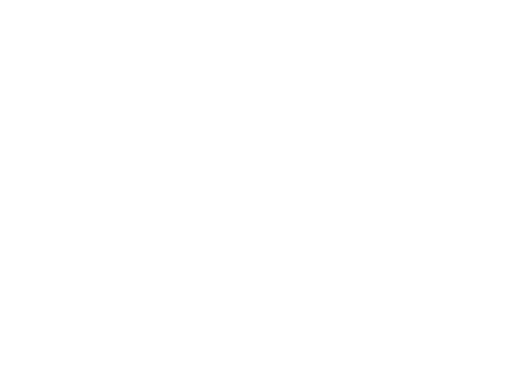 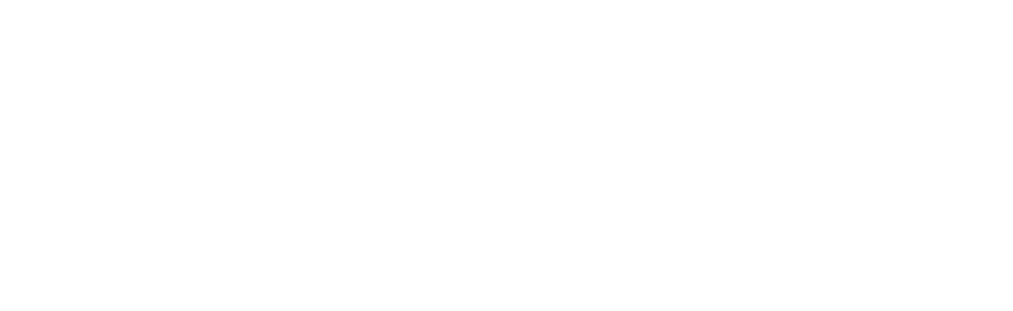 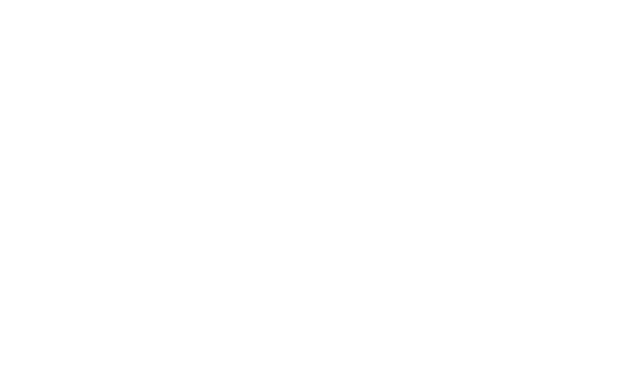 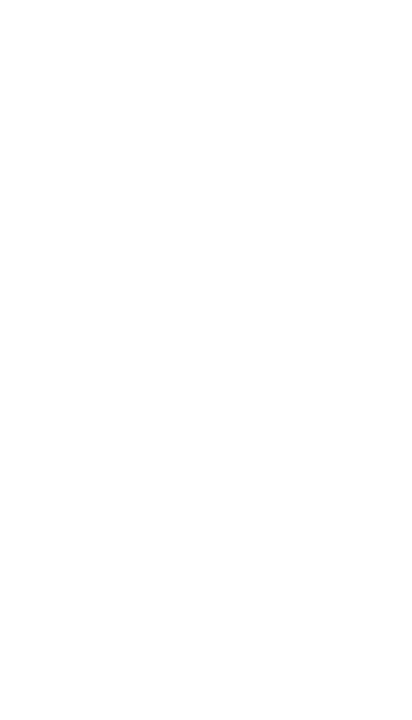 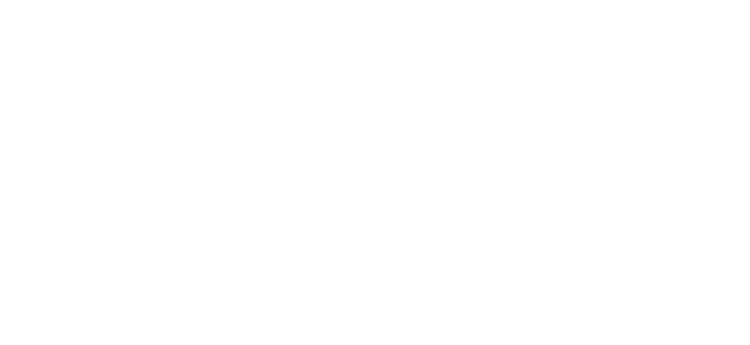 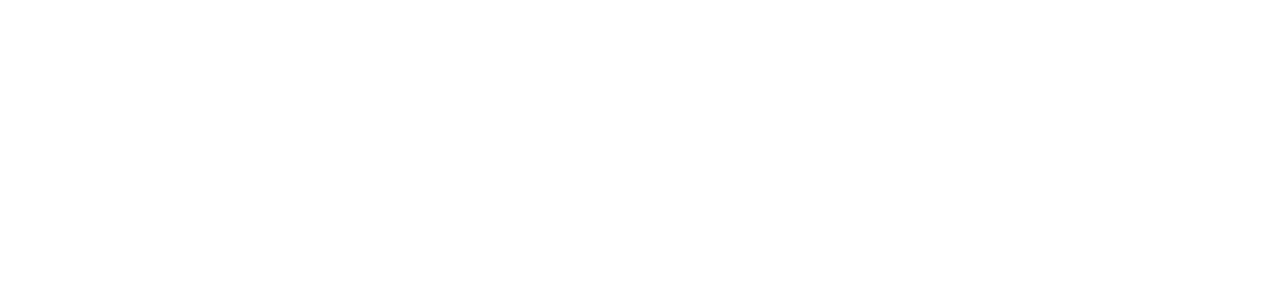 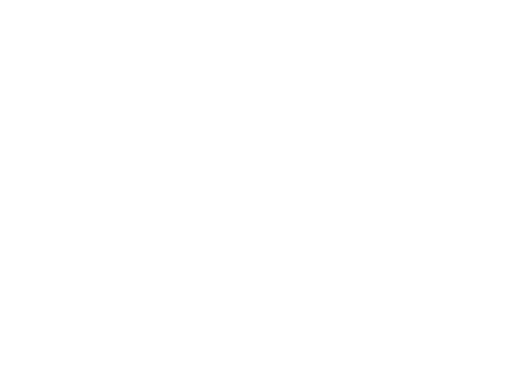 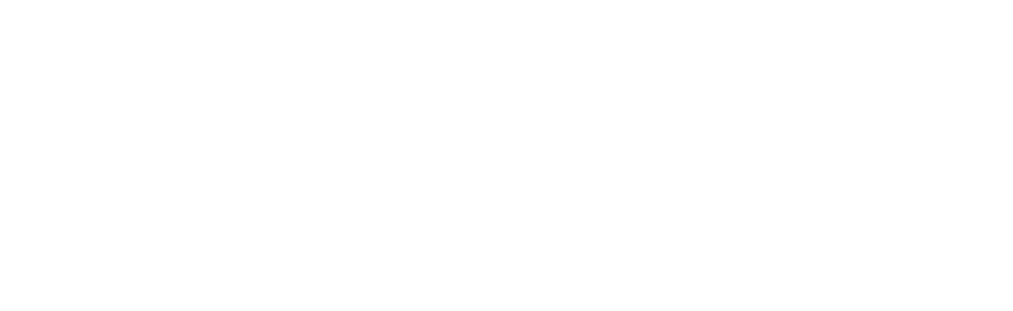 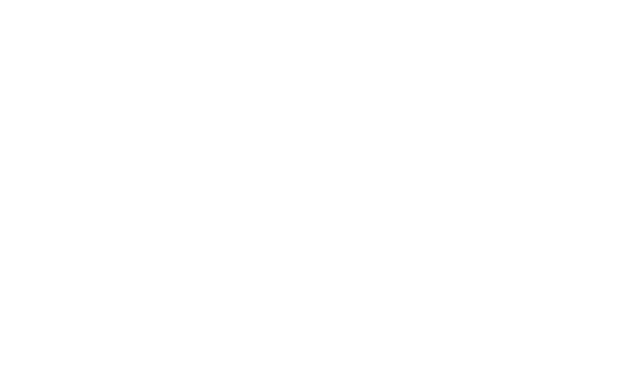 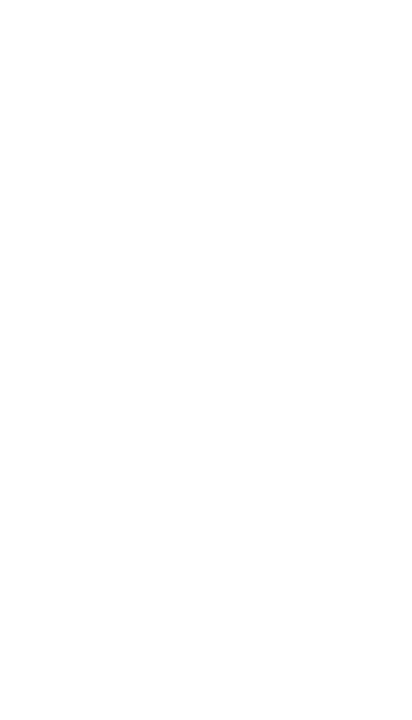 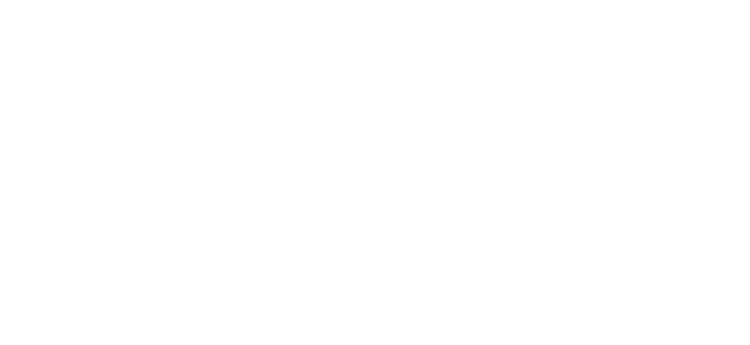 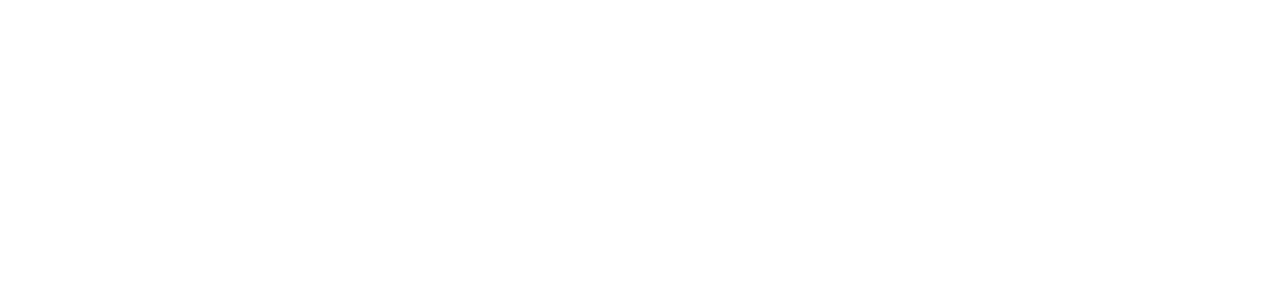 